PG Gespecialiseerd in oncologie en palliatieve zorg (20SP)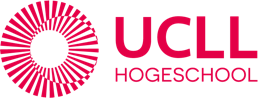 PG Oncologie (30SP)IntakeformulierNaam en voorna(a)m(en) (zoals op identiteitskaart):-Emailadres:Eénmaal ingeschreven, krijg je een UCLL e-mailadres. Kijk je schoolmailbox regelmatig na. Gebruik je UCLL mail voor alle schoolgerelateerde vragen.Telefoonnummer (waarop je bereikbaar bent)1:2:Huidige werkgever (naam + adres) -Werk je op een oncologische afdeling?Met oncologische afdeling wordt een werkplek bedoeld waarin je dagelijks in contact komt met kankerpatiënten en hun naastenJa, vermeld afdeling en specialisme: 
Neen Het postgraduaat richt zich op verpleegkundigen werkzaam in een oncologische setting. Kan je hieronder kort noteren wat je motivatie is om het postgraduaat te volgen? Als je niet tot de doelgroep behoort is deze motivatie een belangrijke toelatingsvoorwaarde. -Wat is je werkervaring in de oncologische zorg/ met kankerpatiënten?<6 maanden≥6 maanden maar <2 jaar≥2 jaar maar <5 jaar>5 jaarBen je van plan om je bijzondere beroepstitel (BBT) in de oncologie aan te vragen?Ja (schrijf je in voor het ‘postgraduaat oncologie 30SP)Neen (schrijf je in voor postgraduaat gespecialiseerd in oncologie en palliatieve zorg 20SP)Weet het nog nietBen je van plan om het volledig postgraduaat te volgen binnen 4 academiejaren?NeenJa*Binnen 1,5 academiejarenBinnen 2 academiejaren (of 2,5)Binnen 3 academiejaren (of 3,5)Binnen 4 academiejarenWeet het nog niet(*) Het is niet mogelijk om het PG 20SP of 30SP in één academiejaar af te leggen. Het PG 20SP kan worden opgenomen op 1,5 academiejaren. Het postgraduaat 30SP en de bijhorende stages van 3x10SP om de BBT aan te vragen, worden verspreid over minstens 2,5 en maximaal 4 academiejaren.Hartelijk dank! Stuur dit document via mail door naar pierino.verrando@ucll.beJe krijgt dan bericht dat je kan inschrijven via de website.Janne Frissen & Pierino Verrando